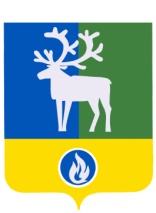 СЕЛЬСКОЕ ПОСЕЛЕНИЕ КАЗЫМБЕЛОЯРСКИЙ РАЙОНХАНТЫ-МАНСИЙСКИЙ АВТОНОМНЫЙ ОКРУГ – ЮГРААДМИНИСТРАЦИЯ СЕЛЬСКОГО ПОСЕЛЕНИЯКАЗЫМПОСТАНОВЛЕНИЕот 23 мая 2022 года                                                                                                                № 42Об изъятии земельных участков и расположенных на земельных участках объектов недвижимого имущества для муниципальных нужд сельского поселения Казым    	В соответствии со статьей 279 Гражданского кодекса Российской Федерации от 30 ноября 1994 года № 51-ФЗ, статьями 49, 56.2, 56.3, 56.6 Земельного кодекса Российской Федерации от 25 октября 2001 года № 136-ФЗ, статьей 32 Жилищного кодекса Российской Федерации от 29 декабря 2004 года № 188-ФЗ, постановлением администрации сельского поселения Казым от 23.03.2020 г. № 30 «О признании многоквартирного дома аварийным и подлежащим сносу», постановлением администрации сельского поселения Казым от 23.03.2020 г. № 31 «О признании многоквартирного дома аварийным и подлежащим сносу», постановлением администрации сельского поселения Казым от 23.03.2020 г № 32 «О признании многоквартирного дома аварийным и подлежащим сносу», постановлением администрации сельского поселения Казым от 26.05.2020 г. № 55 «О признании многоквартирного дома аварийным и подлежащим сносу», п о с т а н о в л я ю:1. Изъять указанные в приложении к настоящему постановлению земельные участки и объекты недвижимости для муниципальных нужд сельского поселения Казым с целью сноса расположенных на изымаемых земельных участках многоквартирных жилых домов в связи с признанием их аварийными и подлежащими сносу.2. Опубликовать настоящее постановление в бюллетене «Официальный вестник сельского поселения Казым», разместить на официальном сайте органов местного самоуправления сельского поселения Казым в информационно-телекоммуникационной сети «Интернет».3. Контроль за выполнением постановления оставляю за собой.Глава сельского поселения Казым                                                                                            А.Х.НазыроваПриложениек постановлению администрации сельского поселения Казымот 23 мая 2022 года № 42ПЕРЕЧЕНЬизымаемых для муниципальных нужд сельского поселения Казымземельных участков, многоквартирных домов и квартир№п/пАдрес изымаемого объекта недвижимости(многоквартирный дом)Адрес и кадастровый номер изымаемого земельного участкаАдреса изымаемых квартир (помещений)1Российская Федерация, ХМАО-Югра, Белоярский район, село Казым, улица Новая, дом 15Местоположение установлено относительно ориентира, расположенного в границах участка. Ориентир жилой дом. Почтовый адрес ориентира: Ханты-Мансийский автономный округ – Югра, город Белоярский, квартал Молодежный, дом 17.КН 86:06:0020106:90Номера изымаемых квартир – 3.Квартира расположена в многоквартирном жилом доме по адресу: Российская Федерация, ХМАО-Югра, Белоярский район, село Казым, улица Новая, дом 152Российская Федерация, ХМАО-Югра, Белоярский район, село Казым, улица Новая, дом 21Местоположение установлено относительно ориентира, расположенного в границах участка. Ориентир жилой дом. Почтовый адрес ориентира: Ханты-Мансийский автономный округ – Югра, город Белоярский, 1 микрорайон, дом 30.КН 86:06:0020106:44Номера изымаемых квартир -  2.Квартира расположена в многоквартирном жилом доме по адресу: Российская Федерация, ХМАО-Югра, Белоярский район, село Казым, улица Новая, дом 213Российская Федерация, ХМАО-Югра, Белоярский район, село Казым, улица Сельская, дом 8Местоположение установлено относительно ориентира, расположенного в границах участка. Почтовый адрес ориентира: Ханты-Мансийский автономный округ-Югра, р-н. Белоярский, с. Казым, ул. Сельская.КН 86:06:0020503:172Номера изымаемых квартир – 3.Квартира расположена в многоквартирном жилом доме по адресу: Российская Федерация, ХМАО-Югра, Белоярский район, село Казым, улица Сельская, дом 84Российская Федерация, ХМАО-Югра, Белоярский район, село Казым, улица Школьная, дом 8Местоположение установлено относительно ориентира, расположенного в границах участка. Ориентир жилой дом. Почтовый адрес ориентира: Ханты-Мансийский автономный округ – Югра, город Белоярский, квартал Молодежный, дом 16.КН 86:06:0020106:98Номера изымаемых квартир -  2.Квартира расположена в многоквартирном жилом доме по адресу: Российская Федерация, ХМАО-Югра, Белоярский район, село Казым, улица Школьная, дом 8